2020年福建省初中毕业和高中阶段学校招生考试语文中考模拟(二)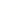 一、积累与运用（20分）1．补写出下列句子中的空缺部分。（12分）（1）忽如一夜春风来，________________________。（岑参《白雪歌送武判官归京》）（2）荡胸生曾云，________________________。（杜甫《望岳》）（3）持节云中，__________？（苏轼《江城子·密州出猎》）（4）__________？英雄末路当磨折。（秋瑾《满江红》）（5）________________________，寒光照铁衣。（《木兰诗》）（6）不畏浮云遮望眼，________________________。（王安石《登飞来峰》）（7）__________，雪上空留马行处。（岑参《白雪歌送武判官归京》）（8）__________？满眼风光北固楼。（辛弃疾《南乡子·登京口北固亭有怀》）（9）九万里风鹏正举，________________________，________________________！（李清照《渔家傲》）（10）《行路难（其一）》中李白借用典故，表达自己期望能够遇到明主，以施展才能的强烈愿望的句子是：“________________________，________________________。”2．下列文学常识说法正确的是（    ）（2分）A．《孔乙己》是我国现代作家鲁迅的散文。B．风骚，原指《诗经》里的《国风》和《论语》里的《离骚》。C．雨果的代表作有《巴黎圣母院》和《复活》。D．曹文轩是中国首个“国际安徒生奖”的获得者。3．阅读下面的文字，按要求作答。（6分）宋元时期，福建东南沿海地区以开放的姿态对待外来文化，甲（A．衍生   B．繁衍）出了丰富多彩的民间习俗，至今仍对人们的意识和行为起着乙（A．默默无闻    B．潜移默化）的作用。璀璨的花灯、祥和的鼓乐、清脆的快板、摇曳的秧歌——正月前后，一场场①xuàn（A．炫   B．绚）烂多姿的民俗文艺在宁德大地上演，福鼎沙埕的铁枝、霍童二月二的花灯、屏南的香火龙——这是闽东的山海文化交织而出的美丽画卷②（A．juàn   B．juǎn）。它不仅带来丰富的视觉享受，却引发人们对多彩民俗的热议与追溯。（1）根据①处拼音选择正确的汉字，②处加点字选择正确的读音，只填序号。 ①处______________         ②处_________________________（2）从文中甲乙处选择符合语境的词语填入横线，只填序号。 甲______________           乙___________________________（3）文中画线句有一处语病，请将修改后的句子写在横线上。 原句：它不仅带来丰富的视觉享受，却引发人们对多彩民俗的热议与追溯。修改句：二、阅读（70分）（一）阅读下面这首词，完成后面的题目。（5分）破阵子·为陈同甫赋壮词以寄之（南宋）辛弃疾醉里挑灯看剑，梦回吹角连营。八百里分麾下炙，五十弦翻塞外声。沙场秋点兵。马作的卢飞快，弓如霹雳弦惊。了却君王天下事，赢得生前身后名。可怜白发生！4．对这首词的赏析不正确的一项是（    ）（3分）A．上阕有对沙场点兵军容的描绘，并用“秋”字给整个场面增添肃杀之气。B．全词采用写实手法，真实生动地描绘出一位忠勇善战的将军形象。C．词中“八百里分麾下炙”的“八百里”指“牛”，意思是分牛肉给部下享用。D．下阕写出作者渴望建功立业的理想追求，表达了作者壮志难酬的愤懑之情。5．“马作的卢飞快，弓如霹雳弦惊”一句用了什么修辞手法？有什么表达效果？（2分）（二）阅读下面的文言文，完成6~9题。（16分）天圣七年，章献太后将以冬至受朝，天子率百官为太后上寿。范仲淹极言①之，且曰：“奉亲②于内，自有家人礼，顾与百官同列，南面而朝之，不可为后世法。”且上疏请太后还政，不报③。寻通判河中府，徙④陈州。时方建太一宫及洪福院，市材木陕西。仲淹言：“昭应、寿宁，天戒⑤不远。今又侈土木⑥破民产非所以顺人心合天意也。宜罢修寺观，减常岁市木之数，以蠲除⑦积负。”事虽不行，仁宗以为忠。（节选自《宋史•范仲淹传》有删改）（注释）：①极言：非常激进的进言。②奉亲：侍奉母亲。③不报：不予答复。④徙：降职。⑤天戒：天示惩戒。⑥侈土木：大兴土木。⑦蠲除：清除。6．解释下列各组加点词。（4分）（1）（寻）A．寻通判河中府                  B．寻向所志（《桃花源记》）（2）（市）A．市材木陕西                    B．东市买骏马（《木兰诗）》7．下列对文中画波浪线部分的断句，正确的一项是（    ）（3分）A．今又／侈土木破民产非所以顺人心／合天意也B．今又侈土木破民产／非所以顺人心／合天意也C．今又侈土木／破民产／非所以顺人心合天意也D．今又侈土木／破民产非／所以顺人心合天意也8．把文中画横线的句子翻译成现代汉语。（5分）（1）南面而朝之，不可为后世法。（2分）（2）时方建太一宫及洪福院，市材木陕西。（3分）9．范仲淹“忧其君”与“忧其民”的原因是什么？请用自己的话简要概括。（4分）（三）阅读下面的文章，完成后面小题。（22分）平凡的世界（节选）路遥①孙少平上这学实在是太艰难了，但他内心深处还是有一种说不出的高兴滋味。他现在已经从山乡圪崂里来到了一个大世界。对于一个贫困农民的儿子来说，这本身就是一件多么了不起的事啊！②每天，只要学校没什么事，孙少平就一个人出去在城里的各种地方转：大街小巷，城里城外，角角落落，反正没去过的地方都去。由于人生地不熟，他也不感到这身破衣服在公众场所中的寒酸，自由自在地在这个城市的四面八方逛荡。他在这期间获得了无数新奇的印象，甚至觉得弥漫在城市上空的炭烟味闻起来都是别具一格的，当然，许许多多新的所见所识他都还不能全部理解，但所有的一切无疑都在他的精神上产生了影响，透过城市生活的镜面，他似乎更清楚地看见了他已经生活过十几年的村庄——在那个他所熟悉的古老的世界里，原来许多有意义的东西，现在看起来似乎有点平淡无奇了。而那里许多本来重要的事物过去他却并没有留心，现在倒突然如此鲜活地来到了他的心间。③除过这种漫无目的转悠，他现在还养成了一种看课外书的习惯。这习惯还是在上初中的最后一年开始的。有一次他去润生家，发现他们家的箱盖上有一本他妈夹鞋样的厚书，名字叫《钢铁是怎样炼成的》。起先他没在意——一本炼钢的书有什么意思呢？他随使翻了翻，又觉得不对劲，明明是一本炼钢的书，可里面却不说炼钢炼铁，说的全是一个叫保尔·柯察金的苏联人的长长短短。他突然对这本奇怪的书产生了强烈的好奇心。他想看看这本书究竟是怎么回事.④润生妈同意后，他就拿着这本书匆匆地回到家里，立刻看起来。⑤他一下子就被这书迷住了。记得第二天是星期天，本来往常他都要出山给家里砍一捆柴；可是这天他哪里也没去，一个人躲在村子打麦场的麦秸垛后面，贪婪地赶天黑前看完了这书。保尔·柯察金，这个普通外国人的故事，强烈地震撼了他幼小的心灵。⑥天黑严以后，他还没有回家。他一个人呆呆地坐在禾场边上，望着满天的星星，听着小河水朗朗的流水声，陷入了一种说不清楚的思绪之中。这思绪是散乱而飘浮的，又是幽深而莫测的。他突然感觉到，在他们这群山包围的双水村外面，有一个辽阔的大世界。而更重要的是，他现在朦胧地意识到，不管什么样的人，或者说不管人在什么样的境况下，都可以活得多么好啊！在那一瞬间，生活的诗情充满了他十六岁的胸膛。他的眼前不时浮现出保尔瘦削的脸颊和他生机勃勃的身姿。他那双眼睛并没有失明，永远蓝莹莹地在遥远的地方兄弟般地望着他。当然，他也永远不能忘记可爱的富人的女儿冬妮娅。她真好。她曾经那样地热爱穷人的儿子保尔。少平直到最后也并不恨冬妮娅。他为冬妮娅和保尔的最后分手而热泪盈眶。他想：如果他也遇到一个冬妮娅该多么好啊！这一天，他忘了吃饭，也没有听见家人呼叫他的声音。他忘记了周围的一切，一直等到回到家里，听见父亲的抱怨声和看见哥哥责备的目光，在锅台上端起一碗冰凉的高梁米稀饭的时候，他才回到了他生活的冷酷现实中……从此以后，他就迷恋上了小说，尤其爱读苏联书。在来高中之前，他已经看过了《卓娅和舒拉的故事》。⑦现在，他在学校和县文化馆的图书室里千方百计搜寻书籍。眼下出的书他都不爱看，因为他已经读过几本苏联小说，这些中国的新书相比而言，对他来说已经没什么意思了.他只搜寻外国书和文化革命前出的中国书。⑧渐渐地，他每天都沉醉在读书中。没事的时候，他就躺在自己的一堆破烂被褥里没完没了地看。就是到学校外面转悠的时候，胳膊窝里也夹着一本——转悠够了，就找个僻静地方看。后来，竟然发展到在班上开会或者政治学习的时候，他也偷偷把书藏在桌子下面看。⑨那天，班上学习《人民日报》社论《领导干部带头学好》的文章，他正在偷偷地看《红岩》，班主任没收了他的书。学习完了以后，老师把他叫到宿舍，意外地把书又还给了他，并且说：“《红岩》是一本好书，但以后你不要在课堂上看了。去吧……”⑩孙少平怀着感激的心情退出了老师的房子。他从老师的眼睛里没有看出一丝的谴责，反而满含着一种亲切和热情。这一件小小的事，使他对书更加珍爱了。是的，他除过一天几个黑高梁面馍以外，再有什么呢？只有这些书，才使他觉得活着还是十分有意义的，他的精神也才能得到一些安慰，并且唤起对自己未来生活的某种美好的向往——没有这一点，他就无法熬过眼前这艰难而痛苦的每一个日子。（略有改动）10．下列对文章的理解和分析不正确的一项是（    ）（3分）A．破衣破被、粗粮稀饭、周末砍柴等内容都体现了孙少平是“一个贫困农民的儿子”。B．第⑥段画横线句是虚写，是孙少平阅读《钢铁是怎样炼成的》后产生的一种想象。C．第⑥段，“忘了”“忘记了”可以看出孙少平逃避冷酷现实，沉醉在书的世界里。D．文章主要通过对孙少平的心理描写和叙述者的议论，展现了他丰富的内心世界。11．如果按照时间顺序，文章应先写什么再写什么？本文的叙述顺序有何作用？（4分）12．词句品析。（6分）（1）没有这一点，他就无法熬过眼前这艰难而痛苦的每一个日子。（品析加点词）（2）这思绪是散乱而飘浮的，又是幽深而莫测的。（品析句子）13．孙少平来城里读书后发生了哪些变化？请简要分析。（3分）14．孙少平身上有哪些品质？请简要分析。（6分）（四）阅读下面的文字，完成15~17题。（12分）平凡人的善良，是抗疫路上最可贵的光伍佳佳①近日，武汉一群环卫工人被网友怒赞：“平凡的人做了伟大的事”“平凡的工作确是有大爱的人”“抗疫一线任何职业都是英雄”“为默默无闻的奉献者点赞”……②这群环卫工人因为之前在武汉协和医院西院保洁，出来必须要隔离14天。单位安排了酒店，离店之前，环卫工们悄悄地把所住的房间打扫得一尘不染，干净得完全不像曾经有人住过，酒店经理查房时感动落泪。这看似一件小事，却在疫情之下，让我们看到了平凡人的优秀品格，看到了人与人之间爱的传递，这无声的爱就像是一束光，给我们温暖和力量。③危难是人性的试金石，在危难之际的人性之光，最是璀璨夺目。④疫情发生后，由于抗疫的需要，很多行业选择加班加点生产，不少人选择逆行，返回工作岗位，也许他们并没有觉得这样做有多么伟大，但我们看到了这份坚守背后的付出，以及守望相助。战疫胜利离不开各行各业的配合，而这些在疫情之下，选择逆行的人，就是这抗疫路上最可贵的光，这一点点“微光”，集束在一起，足够照亮整个夜空。⑤就像这群环卫工人，也许没有读过很多书，干着城市最脏最累的活，却有着最美好的心灵。这份善良被他们自己解释为：“我们都是搞环卫的，平时没住过这么好的酒店，心想千万不能把房间搞得乱七八糟，不给别人添麻烦。”就是这么淳朴，在尽己之力，做好自己能做好的事情。正是因为有千千万万这些默默付出、默默奉献的平凡人，在为战疫做好保障，抗疫工作才能顺利推进。⑥疫情突袭，这些平凡人，不约而同地作出选择：不惧危险，尽己之力。⑦他们是建设者、个体老板、店员、外卖小哥、快递员、保洁员、保安……口罩之下，我们甚至看不见他们的面庞，更不知晓他们的姓名，但正是他们的坚守，才保证了整个社会的正常运转，才能让更多的人安心宅家抗疫，才能让一线医护工作者没有后顾之忧。⑧近日，央视报道了武汉光谷一家暖心的咖啡店，疫情期间，咖啡店坚持营业。然而，他们营业只给附近的医护人员免费送咖啡。现在，他们还通过“云咖啡”的形式，为全国有爱心的网友，通过一杯杯暖咖啡，传递关爱。咖啡不是必需品，但对抗疫一线的医护工作者而言，这杯带着关爱的暖咖啡，是可以缓解疲惫、驱散恐惧的利器。⑨平凡人的善良，暗藏着巨大的能量，也是我们战胜疫情夺取胜利的信心之源。⑩还记得火神山、雷神山医院的建设者们，夜以继日地劳作，变不可能为可能，给患者带来希望；还记得千千万万社区工作者，为阻隔病毒站岗，为我们把住小区的门，把住健康的门；还记得红马甲的志愿者们，搬送救援物资，不知疲倦；还记得……疫情之下，我们内心看得更加清楚，也感知得更加深刻。这些平时也许不太注意的平凡人，却在不断创造奇迹，不断给我们力量，让我们有足够的信心和勇气去战胜疫情，去迎接胜利。⑪平凡之举，从来都不需要豪言壮语，平凡之人，也总是默默付出。力所能及的事，我们人人都可以做，也能做得更好。战疫进入到关键阶段，更需要我们每一个人勠力同心。宅家抗疫的再继续坚持，想办法做一些有意义的事情，发挥自己的专长，在保证防护安全的情况下，给有需要的人力所能及的帮助。复工的人，更当努力工作，当下每个人的每一份努力，似涓涓细流，汇聚在一起，就是澎湃动力。⑫群之所为事无不成，众之所举业无不胜。抗疫路上，人人都是战士，战疫虽胶着，但我们仍然看得见胜利的曙光，这胜利之光源于我们每个人的努力、坚持、付出和善良。战疫到了最吃劲的关键时刻，每一个人都责无旁贷，尽力发光，“战疫必胜”必将很快照进现实。（荆楚网2020年2月23日）15．下列对文章的理解与分析，不符合原文意思的一项是（    ）（3分）A．隔离了14天的环卫工们在离开酒店时，悄悄地把所住的房间打扫得一尘不染，这体现了平凡人的优秀品格，是人与人之间爱的传递。B．发生后，由于抗疫的需要，很多行业选择加班加点生产，不少人选择逆行，返回工作岗位，因为他们认为，能够为抗疫做出贡献是非常伟大的事情。C．第⑦段运用排比，向我们全面而深刻地揭示了平凡人坚守的意义。D．一些平时也许不太注意的平凡人，却在不断创造奇迹，不断给我们力量，让我们有足够的信心和勇气去战胜疫情，去迎接胜利。16．作者为什么说“平凡人的善良，是抗疫路上最可贵的光”？请结合文本总结理由。（3分）17．“群之所为事无不成，众之所举业无不胜。”请结合文本并联系生活实际，谈谈如何为“战疫”的最终胜利贡献一份力量。（6分）（五）阅读下面的材料，完成后面的题目。（10分）材料一：冠状病毒是一大类病毒，新型冠状病毒肺炎，由严重急性呼吸系统综合征冠状病毒2（SARS-CoV-2）感染后引起的一种急性呼吸道传染病。现已将该病纳入《中华人民共和国传染病防治法》规定的乙类传染病，并采取甲类传染病的预防、控制措施。严重急性呼吸系统综合征冠状病毒2（SARS-CoV-2）是一种先前尚未在人类中发现的新型冠状病毒。临床表现以发热、乏力、干咳为主，少数患者出现鼻塞、流涕、咽痛、肌痛和腹泻等表现，严重者逐渐出现呼吸困难等表现。病情严重者可出现急性呼吸窘迫综合征、脓毒症休克、难以纠正的代谢性酸中毒、凝血功能障碍和多脏器衰竭等，危及生命。早发现、早治疗，多数患者预后良好，少数患者病情危重，有一定病死率。2020年爆发的冠状病毒肺炎是由新冠状病毒感染而引发的肺炎，冠状病毒在电子显微镜下呈王冠状，因而被命名为冠状病毒。新型冠状病毒肺炎有3-7天的潜伏期，最长不会超过14天，新型冠状病毒在潜伏期就已经具有较强的传染性，因此若发现被新型冠状病毒感染的患者或疑似患者一定要第一时间隔离，以免再感染其他人。——选自《百度百科》材料二:截至2月25日24时，据31个省（自治区、直辖市）和新疆生产建设兵团报告，现有确诊病例45604例（湖北41660），其中重症病例8752例（湖北8326），累计治愈出院病例29745例（湖北20912），累计死亡病例2715例（湖北2615），累计报告确诊病例78064例（湖北65187），现有疑似病例2491例（湖北2067）。累计追踪到密切接触者647406人，尚在医学观察的密切接触者79108人。　据日本放送协会(NHK)报道，截至当地时间2月25日晚8时，日本新冠肺炎确诊病例已增至861人。韩国中央防疫对策本部2月25日通报， 累计确诊病例达977例，共出现10例死亡病例。外交部：面对疫情，中日韩应守望相助。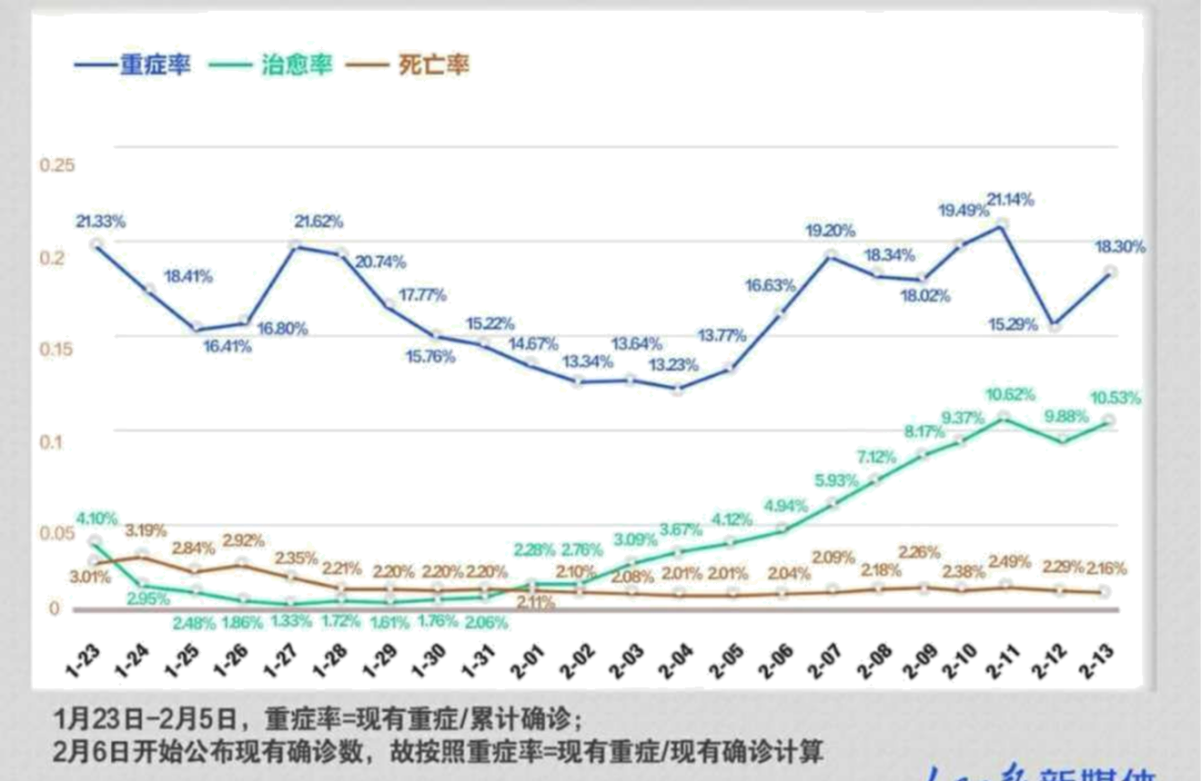 材料三：交通部1月23日紧急通知，全国暂停进入武汉的道路水路客运班线发班。同一天，武汉市暂时关闭离汉通道，并规定23日12时起，全市网约出租车停止运营，巡游出租车实行单双号限行。中国工程院院士钟南山教授再次临危受命，出任国家卫健委高级别专家组组长。他给出建议：“我总的看法，就是没有特殊的情况，不要去武汉。”但1月18日傍晚，84岁的他还是义无反顾地赶往武汉防疫最前线。“我的车刚走，下一站天门南，我下车回武汉。”1月22日，已经踏上返乡过年旅程的武汉大学人民医院病理科医生吴小艳，得知医院发布医疗支援的号召后，第一时间下车返汉，成为一名“逆行者”。——选自《人民日报》南方医科大学南方医院，千名医护人员，请战抗击新冠肺炎，他们按下自己的红手印，发出铮铮誓言：“若有战，召必回，战必胜！”医生护士说：那里需要有经验的我们，我们去！卡车司机说：运输物资，我们的车子好，我们去！志愿者说：是不是去武汉，我们可以！据报道，抗疫一线的许多医务人员把生的希望留给了别人，把危险留给了自己。这群人：他们是孝顺的儿子，贴心的丈夫，优秀的父亲；她们是可爱的女儿，贤惠的妻子，慈爱的母亲。带着口罩、护目镜的他们，眉清目秀的她们，未来有无限可能的他们或者她们，生命，永远止步于2020年。这些人，有太多美好的愿望，有太多珍贵的承诺，却只能化为今生未了的遗憾！——选自《人民日报》材料四：对经济短期冲击不可避免。在疫情影响下，一季度中国经济将遭遇不小创伤，尤其是餐饮、住宿、旅游、娱乐等行业。“从1月23日开始，酒店的入住率直线下滑，现在的业务量同比往年春节减少95%以上，相当于跌到了地板上。”在浙江杭州，一家连锁酒店加盟商周青松告诉半月谈记者，受疫情影响，人们都宅在家里，城市之间的往来客流也大幅减少，酒店业受损严重。在长三角的江浙沪等地，周青松经营着10多家连锁品牌酒店，旗下的员工数量超过450名。他说，从事酒店业15年来，这是挑战最大的一次。总部位于安徽的快餐品牌老乡鸡董事长束丛轩对半月谈记者说，目前老乡鸡在全国800家门店中，已停业约400家，正在营业的400家门店也基本只做外卖业务，营业额只有平时的三分之一左右。“保守估计老乡鸡在疫情期间的损失有5亿元。”浙江省工业和信息化研究院院长兰建平说，疫情对各行各业的影响大致可以分为三波冲击：第一波重创旅游、航空、娱乐、餐饮、酒店等行业，短期损失预计最高可达90%。第二波冲击零售、批发、物流、房地产等行业，预计短期最高损失可能达30%～60%。第三波影响制造业，主要由延迟复工、销售滞缓、进出口受阻、劳动力不足、供应链断裂等因素导致。——选自《人民日报》材料五：有研究表明，当今人类新发传染病78%与野生动物有关或者来源于野生动物。滥食野生动物，不仅会带来健康隐患，对公共卫生安全也造成巨大风险，最终伤害的往往是人类自己。深刻的教训、沉重的代价，一次次敲响警钟：“病从口入”绝不是开玩笑。“天上飞的，地上跑的”，各种野生动物本应“万类霜天竞自由”，不应成为人类“舌尖上的美味”。一个不容忽视的事实是，一些地方之所以滥捕滥食“野味”现象屡禁难止，除了“吃野味进补”等错误观念作祟之外，法制不完善、执法不严格、监管乏力等也是重要因素。我国是世界上野生动物种类最丰富的国家之一，自然分布的脊椎野生动物达7300余种，然而野生动物保护法保护管理范围较为有限。此外，野生动物非法交易利润高、违法成本低等问题也很突出。这些导致野生动物非法交易存在较大灰色利益空间，一些人为牟利不惜铤而走险。——选自《人民日报》18．下列表述，符合原文内容的一项是（    ）（3分）A．我国是世界上野生动物种类最丰富的国家。B．对经济短期冲击不可避免、无可挽回。在疫情影响下，一季度中国经济将遭遇不小创伤，尤其是餐饮、住宿、旅游、娱乐等行业。C．医务人员以及志愿者冒着生命危险去支援武汉的。D．患者出现急性呼吸窘迫综合征、脓毒症休克、难以纠正的代谢性酸中毒、凝血功能障碍和多脏器衰竭等，结束了自己的生命。19．结合材料一内容，给新型冠状病毒肺炎下个定义。（3分）20．揣摩加点的词语，说说其表达作用。（4分）有研究表明，当今人类新发传染病78%与野生动物有关或者来源于野生动物。（六）名著阅读，完成21~22题。（5分）21．判断题（正确的打“√”，错误的打“×”）。（3分）（1）《乌龟和老鹰》通过乌龟非要学飞翔结果摔死的悲剧，说明每个人都有自己的长处，我们不能拿自己的短处和别人的长处去比较。（《伊索寓言》）（______）（2）玉皇大帝派李天王率天兵天将捉拿孙悟空，美猴王连败哪吒等人，太上老君亲自到花果山，请孙悟空上天做齐天大圣。（《西游记》）（______）（3）在盖茨海德府，简·爱像童话里的“灰姑娘”一般，她遭到舅妈的不公平对待，是个没有明确地位和身份的“外来人”。（《简·爱》）（______）22．阅读下面的文字，按要求作答。（2分）王伦便起身把盏说道：“感蒙众豪杰到此聚义，只恨敝山小寨是一洼之水，如何安得许多真龙。聊备些小薄礼，万望笑留。烦投大寨歇马，小可使人亲到麾下纳降。”王伦说这番话用意是什么？这番话给王伦带来什么后果？请简述。三、写作（60分）23．阅读下面文字，按要求作文。（60分）生活中，有温度的话语可以暖人心扉，让我们如沐春风；有温度的话语可以鼓舞斗志，让我们扬帆启航；有温度的话语可以启迪心灵，让我们豁然开朗；有温度的话语可以陶冶性情，让我们受益终生……成长中，无数有温度的话语，伴随我们一路走来。请以“有温度的话语”为题目，写一篇文章。要求：①文体不限，除诗歌外，扣题作文，不少于600字；②不要套作，不得抄袭，不得用本试卷中的阅读材料作为写作内容；③不得透露真实的地名、校名、人名。